Российская  Федерация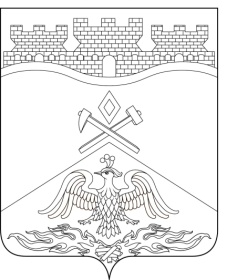 Ростовская  областьг о р о д   Ш а х т ы         ГОРОДСКАЯ ДУМАРЕШЕНИЕ № 65057-го заседания городской Думы города ШахтыПринято 24 марта 2020 годаО внесении изменения в «Положение о муниципальной службе в городе Шахты»В соответствии с Федеральным законом от 27.07.2004 №79-ФЗ «О государственной гражданской службе в РФ», Федеральным законом от 02.03.2007  №25-ФЗ «О муниципальной службе в РФ», Федеральным законом от 25.12.2008 №273-ФЗ «О противодействии коррупции», городская Дума города ШахтыРЕШИЛА:1. Внести в «Положение о муниципальной службе в городе Шахты», утвержденное решением городской Думы города Шахты от 28.02.2008 №425 следующие изменения:1) в подпункте «в» пункта 4 части 2 статьи 2 слово «распоряжения» заменить словом «приказы»;2) в части 1 статьи 9:а) пункт 3 изложить в следующей редакции:«3) участвовать в управлении коммерческой или некоммерческой организацией, за исключением следующих случаев:а) участие на безвозмездной основе в управлении политической партией, органом профессионального союза, в том числе выборным органом первичной профсоюзной организации, созданной в органе местного самоуправления, аппарате избирательной комиссии муниципального образования, участие в съезде (конференции) или общем собрании иной общественной организации, жилищного, жилищно-строительного, гаражного кооперативов, товарищества собственников недвижимости;б) участие на безвозмездной основе в управлении некоммерческой организацией (кроме участия в управлении политической партией, органом профессионального союза, в том числе выборным органом первичной профсоюзной организации, созданной в органе местного самоуправления, аппарате избирательной комиссии муниципального образования, участия в съезде (конференции) или общем собрании иной общественной организации, жилищного, жилищно-строительного, гаражного кооперативов, товарищества собственников недвижимости) с разрешения представителя нанимателя, которое получено в порядке, установленном законом субъекта Российской Федерации;в) представление на безвозмездной основе интересов муниципального образования в совете муниципальных образований субъекта Российской Федерации, иных объединениях муниципальных образований, а также в их органах управления;г) представление на безвозмездной основе интересов муниципального образования в органах управления и ревизионной комиссии организации, учредителем (акционером, участником) которой является муниципальное образование, в соответствии с муниципальными правовыми актами, определяющими порядок осуществления от имени муниципального образования полномочий учредителя организации либо порядок управления находящимися в муниципальной собственности акциями (долями в уставном капитале);д) иные случаи, предусмотренные федеральными законами;»;б) дополнить пунктом 31 следующего содержания:«31) заниматься предпринимательской деятельностью лично или через доверенных лиц;»;3) в статье 12:а) в части 1 после слов «Порядок применения и снятия дисциплинарных взысканий определяется трудовым законодательством» дополнить словами «за исключением случаев, предусмотренных указанным федеральным законодательством»;б) часть 6 изложить в следующей редакции:«6. Взыскания, предусмотренные статьями 9.1, 10 и 12 настоящего Положения, применяются не позднее шести месяцев со дня поступления информации о совершении муниципальным служащим коррупционного правонарушения, не считая периодов временной нетрудоспособности муниципального служащего, нахождения его в отпуске, и не позднее трех лет со дня совершения им коррупционного правонарушения. В указанные сроки не включается время производства по уголовному делу.».2. Настоящее решение вступает в силу со дня его официального опубликования. Положения пункта 1 части 1 настоящего решения применяются к правоотношениям, возникшим с 01.04.2015.  3. Контроль за исполнением настоящего решения возложить на главу Администрации города Шахты А.В. Ковалева и комитет городской Думы города Шахты по местному самоуправлению и молодежной политике (К.К. Корнеев).Разослано: Управлению региональной и муниципальной политики Правительства РО, Администрации г. Шахты, КСП г.Шахты, прокуратуре, СМИ, дело.Председатель городской Думы – глава города Шахты		24 марта 2020 года                     И. Жукова